Yippee! 5 Texts 10 and 11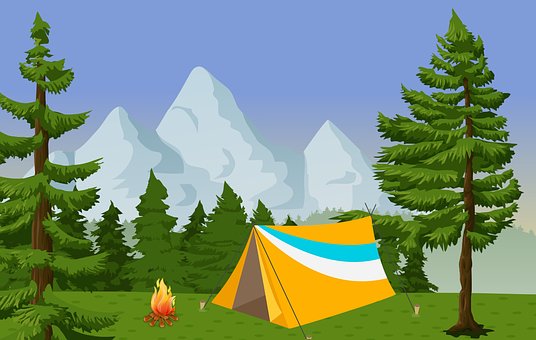 Suullinen koe				Suullinen koe tehdään etänä puhelimitseHarjoittele suulliseen kokeeseen kappaleesta 10 ja 11:Reader:- s. 63 vaatesanat ja puhekuplat- s. 63-65 teksti- s. 69 kuvan verbit sekä haastattelu ja puhekuplat- s. 70-71 teksti (erityisesti, miten tekstissä kerrotaan, että joku on juuri tekemässä jotain)Writer:- s. 112 sanat ja laatikon lauseet- s. 113 sanasto- s. 117-119 monikko- s. 123 tehtävän 1 sanat, laatikon lauseet ja tehtävän 2 lauseet- s. 124 sanasto- s. 125 BE-verbin taivutus (teht. 6 ja sivun reunan MUISTA!-laatikko)- s. 126 kestopreesens eli mitä joku on juuri nyt tekemässäÄlä jätä harjoittelua viimeiseen iltaan, vaan harjoittele pienissä pätkissä hiljalleen useana päivänä. GOOD LUCK! Arviointi suullisessa kokeessa: erinomainen – kiitettävä – hyvä – kohtalainen – välttävä – hylätty. Suullisessa kokeessa arvioidaan puheen sujuvuutta, ääntämistä sekä koealueen rakenteiden ja sanaston osaamista.